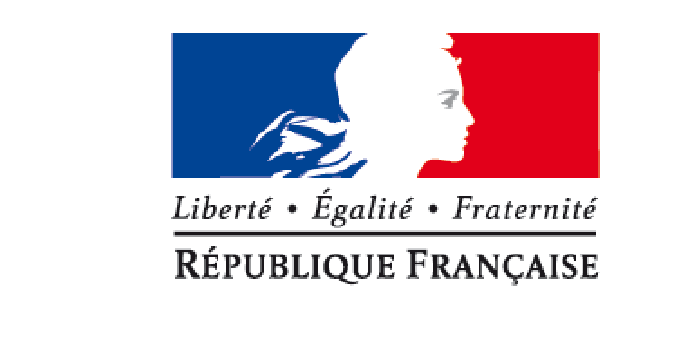 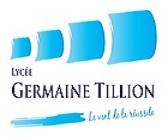 DOSSIER DE CANDIDATURESECONDE BACHIBAC RENTRÉE 2024A remplir par le candidat et sa famille/ Parte rellenada por el candidato y su familiaNOM – PRENOM DE L’ELEVE / APELLIDO – NOMBRE DEL ALUMNO: ……..........................…………….…………....LE BACHIBAC – EL BACHIBACSECTION BINATIONALE DE L’ACADÉMIE DE MONTPELLIERUNE VOIE DE RÉUSSITE DANS L’EUROPE D’AUJOURD’HUI ET DE DEMAINSECCIÓN BINACIONAL DE LA ACADÉMIE DE MONTPELLIERI -UNA VÍA HACIA EL ÉXITO EN LA EUROPA DE HOY Y DE MAÑANA I-UN SEUL EXAMEN POUR UN DOUBLE DIPLÔME I- UN SOLO EXAMEN PARA UN DOBLE DIPLOMADepuis 2010, le BACHIBAC (contraction du BACHIllerato et du BACcalauréat) est un double diplôme préparé dans les lycées à section binationale en France et en Espagne. L’obtention du BACHIBAC permet l’accès aux universités françaises et espagnoles, sans avoir à passer de test de langue.Le contenu des programmes en langue espagnole et en histoire-géographie fait l’objet d’une convention entre les gouvernements français et espagnol. Les autres disciplines suivent les programmes nationaux français.Desde 2010, el BACHIBAC (contracción de BACHIllerato y de BACcalauréat) es un diploma doble preparado en institutos con sección binacional en Francia y en España. La obtención del BACHIBAC permite el acceso a las universidades francesas y españolas, sin tener que pasar pruebas de idioma.El contenido de los programas en lengua española y en historia y geografía responde a una convención entre los gobiernos francés y español. Las demás asignaturas siguen los programas nacionales franceses.II-UN ATOUT RÉEL DANS LE CADRE EUROPÉEN II-UNA VENTAJA EN EL MARCO EUROPEODe plus en plus d’universités, d’écoles d’ingénieurs et d’instituts d’études supérieures proposent des cursus binationaux et travaillent en partenariat avec des universités espagnoles. C’est notamment le cas à l’INSA de Toulouse (partenariat avec l’Université de Tarragone).Les formations à vocation européenne sont en pleine expansion : droit, sciences politiques, sciences économiques, journalisme, secteur bancaire, chimie…Cada vez más universidades, escuelas de ingenieros e institutos de estudios superiores proponen carreras binacionales y trabajan en cooperación con universidades españolas. Se da en particular el caso del instituto INSA de Toulouse (en cooperación con la Universidad de Tarragona).Las formaciones con vocación europea están en plena expansión: derecho, ciencias políticas, ciencias económicas, periodismo, sector bancario, química ...III-UN CURSUS DESTINÉ À DES ÉLÈVES MOTIVÉS III- UN CURSO DESTINADO A ALUMNOS MOTIVADOSLa section binationale BACHIBAC s’adresse principalement à des élèves motivés par l’étude de la langue, de la littérature et de la civilisation hispaniques (Espagne et Amérique latine).Un très bon niveau linguistique est exigé, car à l’enseignement de l’espagnol comme langue vivante s’ajoute la totalité des cours d’histoire et géographie dispensée en espagnol.Peuvent être candidats les élèves de bon niveau en espagnol (niveau A2 attendu en Seconde). Il n’est pas nécessaire d’avoir suivi les parcours des classes européennes ou bi-langues au Collège.La sección binacional BACHIBAC va dirigida principalmente a alumnos motivados por el estudio de la lengua, literatura y civilización hispánicas (España y América Latina).Se exige un muy buen nivel lingüístico, puesto que al aprendizaje del castellano como lengua se añade la totalidad de las clases de historia y geografía impartidas en castellano.Pueden ser candidatos los alumnos con buen nivel en español (nivel A2 exigido en Seconde). No es necesario haber cursado las secciones europeas o bilingües en el Collège.